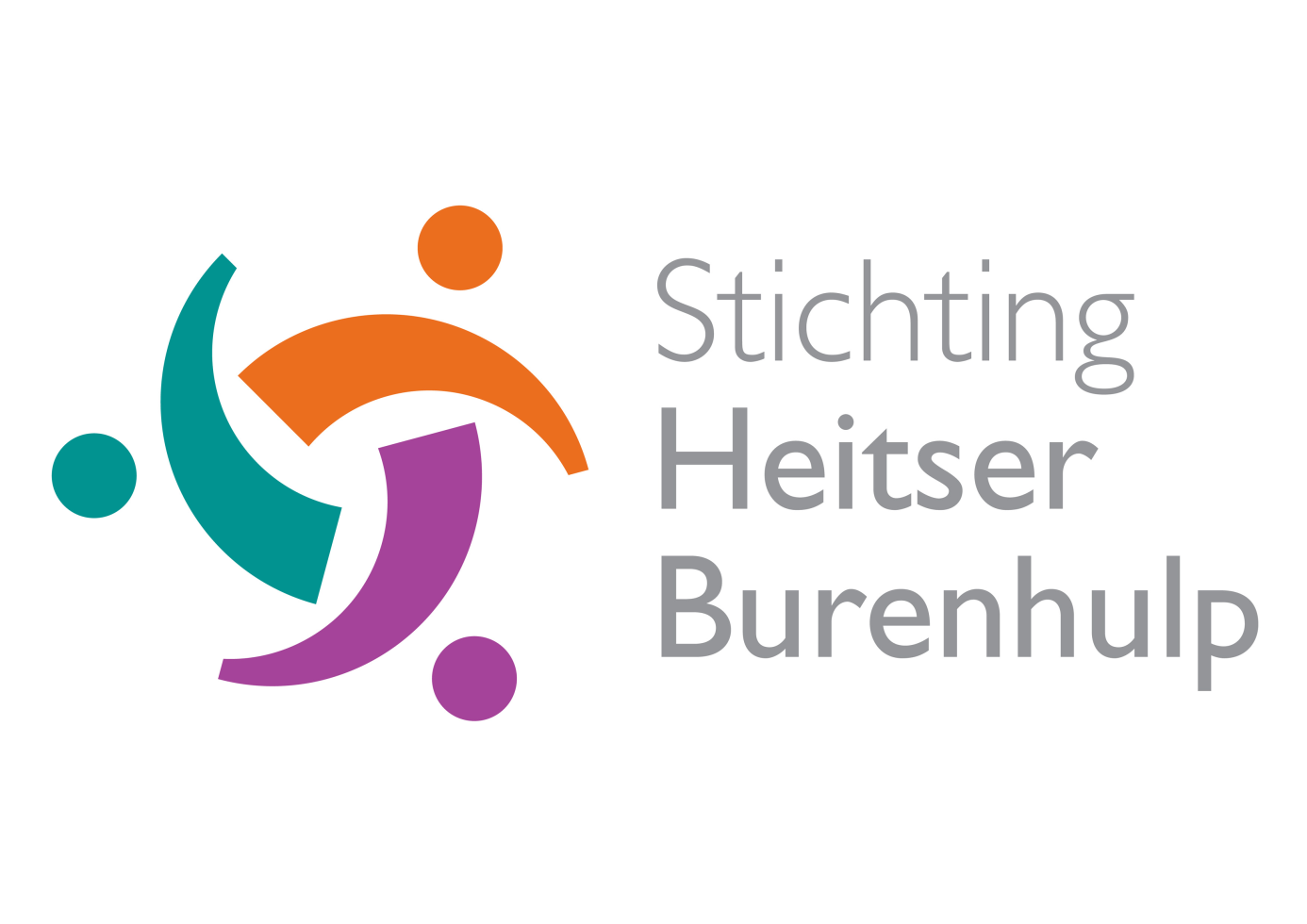 Jaarverslag 2023 Heitser Buren Hulp.InleidingDit is het negende jaarverslag van de Stichting Heitser Buren Hulp. In 2014 is op initiatief van de seniorenvereniging een werkgroep gestart met de voorbereidingen die leidden tot de oprichting van de stichting Heitser Buren Hulp in 2015. Deze stichting heeft tot doel inwoners van Heythuysen, die door omstandigheden verlegen zitten om hulp, te helpen. Heitser Buren Hulp organiseert deze hulp door het inzetten en het werven van vrijwilligers.CoronaIn 2023 was de situatie na corona weer ‘normaal’ : er waren geen beperkingen opgelegd door de overheid met als doel het aantal besmettingen te kunnen beheersen. Activiteiten konden worden opgestart. Voor Heitser Buren hulp betekende dat er vergaderd kon worden. Hulpvragen konden zonder beperkingen afgehandeld worden. In de herfst 2023 nam het aantal ziektemeldingen door corona weer toe: Ouderen werden opgeroepen om zich te laten inenten.Hulpverlening door vrijwilligers en contactpersonenVoor Heitser Burenhulp waren er in 2023 vier en veertig vrijwilligers inzetbaar. (twee meer  dan in 2022) De inzet van vrijwilligers na het ontvangen van een hulpvraag wordt gecoördineerd door vier contactpersonen. Na de inzet van de vrijwilliger stuurt de contactpersoon een verslag van de inzet naar het bestuur. Deze verslagen worden tijdens de bestuursvergaderingen besproken. Op 12 april 2023 heeft het bestuur een overleg gehad met de contactpersonen met als doel de hulpverlening na de beperkingen door corona te evalueren. In het algemeen verloopt de inzet voor hulpverlening goed; de contactpersonen kunnen zelfstandig hun taken uitvoeren. Middels de maandelijkse overzichten hulpverlening volgen de bestuursleden de voortgang.Op 25 september 2023 heeft een tweede overleg met bestuur en contactpersonen plaats gevonden.Vier keer heeft het bestuur in 2023 een nieuwsbrief voor de vrijwilligers en contactpersonen  uitgegeven.Op 24 november 2023 heeft het bestuur tijdens een ‘koffie-uurtje’ aan elke vrijwilliger een attentie als dank voor inzet aangeboden. Voor deze bijeenkomst was Gert van der Steen uitgenodigd, om zijn expertise op gedaan tijdens zijn werk ( voor zijn pensionering werkzaam bij Synthese ) met de vrijwilligers te delen.HulpvragenHet aantal hulpvragen is in 2023 licht gedaald: 93 hulpvragen in 2023 tegen 119 hulpvragen in 2022. Er werden 14 hulpvragen afgewezen; 4 minder dan in 2022. Redenen voor afwijzing waren: te laat gevraagd, de hulpvraag past niet bij de uitgangspunten van Heitser Buren Hulp en het niet kunnen vinden van een vrijwilliger.De meeste hulpvragen hebben betrekking op vervoer. Daarnaast wordt er vaak hulpgevraagd rondom computerproblemen of problemen met de televisie. Vrijwilligers die ingezet kunnen worden voor kleine klussen worden ook regelmatig gevraagd.OVERZICHT HULPVRAGEN VOOR HEITSER BURENHULP 2023EetpuntDe commissie eetpunt (deze commissie zorgt namens de Seniorenvereniging en Heitser Burenhulp voor eetpunten) heeft in 2023 elke maand een eetpunt georganiseerd. In 2023 heeft zorgcentrum Beek en Bos voor de eerste keer een eetpunt verzorgd. Op 14 april waren er 120 gasten in de Bombardon voor het deelnemen aan de lentelunch. Het aantal deelnemers in 2023 lag tussen de 40 en 60 deelnemers per eetpunt.ContactpersonenIn 2023 waren de volgende vrijwilligers actief als contactpersoon:Thea VerbeekGerrit HoubenWillemien Hoefnagels Elly Jespers Het bestuurIn 2023 was het bestuur als volgt samengesteld:Har  Boonen, voorzitterWilma Dorscheidt, secretaris Cor Voermans, penningmeesterDiny Jakobs, lidRia Stakenborg, lidPromotieactiviteiten Het bestuur is er zich van bewust dat naamsbekendheid van Heitser Buren Hulp belangrijk is. Wanneer hulpvragers hun positieve ervaringen delen met anderen is dit een goede reclame voor onze organisatie. Het werven van vrijwilligers blijft belangrijk. Financieel jaarverslag 2023 In onderstaand overzicht worden de uitgaven en inkomsten van Heitser Buren Hulp weergegeven.Heitser Burenhulp heeft na de oprichting een startsubsidie ( € 600,- ) van de gemeente Leudal ontvangen. Middels een gift en de Rabo Clubsupport sluit Heitser Burenhulp de exploitatie 2023 met een positief saldo. Voor de organisatie lentelunch 2023 is een bedrag van € 1012,50 door de gemeente Leudal uitgekeerd.DankwoordVoor de inzet van leden van het bestuur, vrijwilligers, contactpersonen en hulpvragers is een ‘dank je wel’ op zijn plaats.Ook dank voor de betrokkenheid van de seniorenvereniging die ons de mogelijkheid biedt om maandelijks te publiceren in haar ledenblad.Heythuysen, 16 januari 2024Bestuur Heitser Buren HulpFinanciële administratie Heitser Buren HulpFinanciële administratie Heitser Buren HulpFinanciële administratie Heitser Buren HulpFinanciële administratie Heitser Buren HulpFinanciële administratie Heitser Buren HulpFinanciële administratie Heitser Buren HulpFinanciële administratie Heitser Buren HulpNummerDatumBeschrijving transactieCDebet   (-)Credit (+)Saldo1-1-2023Saldo€2000,90Bankkosten 01-01-23 t/m 31-12-23        € 168,46 Telefoon kosten 2023        €  96,12Argeweb hosting + Trans Ip         €  95,46Giften€75,-  Presentje vrijwilligers         €  125,-Bijeenkomst vrijwilligers          €  109,-Presentje aan PSW beschikbaar stelling ruimte         € 14,95  Rabo club actie 2023€401,26  lentelunch 2023 subsidielentelunch 2023 subsidie€ 1012,50 Lentelunch 2023 uitgave         € 1050,- Totaal€ 1658,99€1488,76        - € 170,23 saldo per 31-12-2023 € 1830,67Het saldo per 1-1-2023 van € 2000,90  bevat nog € 421,- als restant van de subsidie lentelunch die de HBH heeft ontvangen van de gemeente Leudal op 09-01-2020. Van dit geld is in 2023 €37,50 gebruikt. Dus van het saldo per 31-12-23 is € 383,50 nog bestemd voor Lente lunch 2024Het netto saldo van de HBH is daarom €1830,67 - €383,50 = €1447,17 